Приложение № 1К Порядку  уведомления  руководителя учреждения  о фактах обращения  в целях склоненияк совершению  коррупционных  правонарушенийДиректору ГБПОУ РК «Симферопольский колледжсферы обслуживания и дизайна» Назаровой Е.С.(Ф.И.О., должность сотрудника образовательного учреждения)УВЕДОМЛЕНИЕруководителя учреждения о факте обращенияв целях склонения  сотрудника  образовательного учреждения к совершению  коррупционных  правонарушенийВ соответствии со статьей 9 Федерального закона от 25.12.2008 № 273-ФЗ «О противодействии коррупции» уведомляю о факте обращения ко мне « 	»		 20 	г.	в	целях	склонения	к	совершению	коррупционных	правонарушений,	а именно  							(перечислить, в чем выражено склонениек коррупционным правонарушениям)(указывается Ф.И.О., должность (если известно)лица (лиц), обратившегося (обратившихся) к сотруднику образовательного учреждения) в целях склонения его к совершению коррупционных правонарушений,наименование юридического лица от имени или в интересах которого лицо (лица) обратились к государственному гражданскому служащему в целях склоненияего к коррупционных правонарушениям)Указанные действия произошли при следующих обстоятельствах:(кратко описать факт обращения, перечислить действия лица (лиц), обратившегося (обратившихся) к сотруднику образовательного учреждения в целях склонения его к совершению коррупционных правонарушений, указать  иныевведения, которыми  	располагает государственный гражданский служащий относительно факта обращения)В связи с поступившим обращением мной   	(описать характер действий государственного гражданского служащего в сложившей ситуации)                          (Ф.И.О. )	(дата уведомления)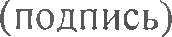 